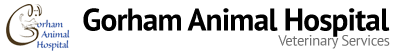 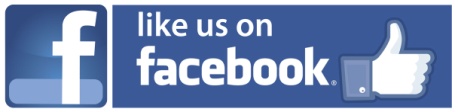 Kitty swearing…As a consequence of the stress associated with veterinary visits, many cats and their families avoid the vets!   It has been my experience, that I often do not see cats until they are very sick.   A cat that is not eating will quickly mobilize their fat stores as an energy source, and can lead to liver disease within several days.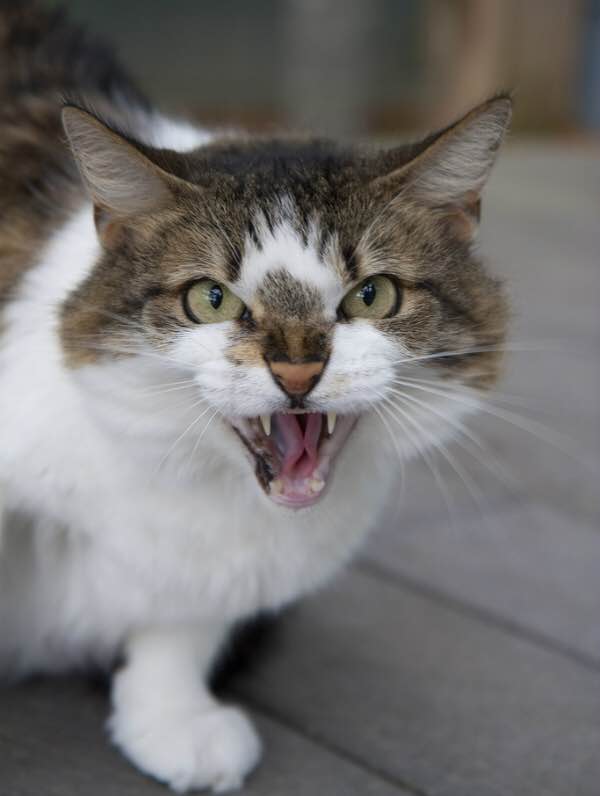 Cats that show aggressive behaviours such as growling, hissing, lashing out or biting are usually doing so in response to pain or fear.  Under normal circumstances cats are animals that run rather than fight. If placed in a carrier, then car, and finally brought into a clinic they have been unable to run anywhere and become quite anxious.  Understand that the cat is not “psycho” but stressed and some effort at reducing this can lead to a more positive experience all around.   Try and reduce their stress. At home, consider bringing the cat carrier out early, and have them used to going in and out of it. Consider spraying the cage with feliway, a happy cat pheromone.  While in the car, don’t turn up the radio, creating even further noise. Upon arrival, bring them immediately into the exam room, away from other pets and people.  Allow your pet to wander in the exam room for a few minutes so they realize no one is going to eat them!!  Our big windows and fish tank help to divert their attention. We even have a “happy cat pheromone”, the Feliway  diffuser plugged into the cat room to help lower their anxiety. We are, of course, not below giving bribes…though admittedly the cats are often not fooled.PARASITES COMMONLY INFECTING OUR PETS Common INTESTINAL parasites, note many animals show NO symptoms when infected. 	FLEAS REMAIN THE MOST COMMON EXTERNAL PARASITE.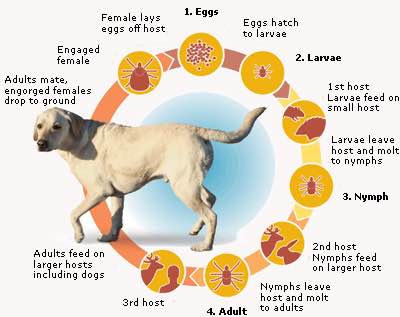 Flea control measures include treatment of ALL of the household pets with a monthly flea control product.  Please ensure that you do NOT USE PERMETHRIN CONTAINING OVER THE COUNTER PRODUCTS ON CATS!!!Veterinary clinic have safe, effective and reliable flea prevention and control products.  When used properly, they are guaranteed.  If a normally indoor pet is put at risk during boarding, or with visiting pets, try to be proactive and ensure that they do not become infested.  Please talk to our staff about preventative products. We often get calls about potential flea infestations.  Some pets are covered with live fleas or flea dirt (blood poop from a flea, which when put onto a wet Kleenex will bleed confirming the presence of fleas) and yet don’t even seem to scratch.  Others may develop scabs, hair loss and be incredibly itching and yet no sign of a flea is seen.  A flea allergy may be the culprit especially if the pet is scratching near the base of their tail.  A flea bites an animal repeatedly looking for a blood vessel, and while doing so injects saliva to which an animal may have an allergic reaction.  These poor animals can become quite uncomfortable and need help quickly.  Unless the underlying flea infestation is dealt with, the animal will continue to be bitten and react.NOT ALL ITCHING PETS HAVE FLEAS.  Flea baths contain chemicals aimed at killing fleas, they have no residual effect, and fleas will jump right back onto them once out of the bathtub.  In the event that you do have fleas, ask us for help.  All animals that reside in the house need to be treated.  Vacuum up all carpets and upholstery and discard the vacuum bag.  Flea eggs are laid on the pet and fall off, often into their bedding.  It should be washed.  Note that fleas live in outdoor cool, shady places like under porches or bushes.  They rarely would be found in the middle of a sunny yard.  Other pets, wildlife and infested environments can be sources of infestations.  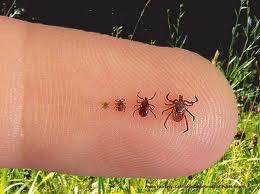 WHIPWORMSINGESTED FROM SOILDIARRHEA, WEIGHT LOSS, ANEMIA GIARDIA, POSSIBLE ZOONOTICCYSTS SHED INTERMITTENTLY IN STOOL DIFFICULT TO IDENTIFY WITH NORMAL FECAL TESTINGMAY SEE DIARRHEA DEVELOPHOOKWORMS, IS ZOONOTIC, MOST COMMONLY PEOPLE INFECTED THROUGH SKININGEST LARVAE, PENETRATES THROUGH SKIN, THROUGH MILK TO PUPPIES, INGESTION OF INFECTED MOUSEDIARRHEA, VOMITING, WEIGHT LOSS,  ANEMIA , BLOODLOSS CAN BE LIFE THREATENING IN YOUNG ANIMALS-DIFF TO DIAGNOSE, SYMPTOMS SEEN BEFORE SHEDDING EGGSROUNDWORMS, IS ZOONOTIC, ORALLY INGESTED EGGS . IMPORTANT TO PICK UP POOP IMMEDIATELY FROM PETSCAN BE INGESTED , PASSED ONTO KITTENS/PUPPIES FROM MOM THROUGH PLACENTA, EATING INFECTED HOSEPOT BELLY APPEARANCECONSIDERED THAT MOST PUPPIES AND KITTENS INFECTED TAPEWORMSINGESTED FLEA OR RODENTSINCREASE APPETITE, WEIGHT LOSS, MAY PASS SMALL RICE